KARTA PRZEDMIOTUUwaga: student otrzymuje ocenę powyżej dostatecznej, jeżeli uzyskane efekty kształcenia przekraczają wymagane minimum.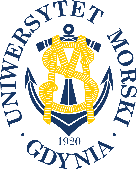 UNIWERSYTET  MORSKI W GDYNIWydział Zarządzania i Nauk o Jakości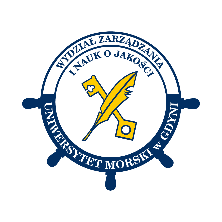 Kod przedmiotuNazwa przedmiotuw jęz. polskimKOMPUTEROWE SYSTEMY KSIĘGOWE Kod przedmiotuNazwa przedmiotuw jęz. angielskimCOMPUTER ACCOUNTING SYSTEMSKierunekZarządzanieSpecjalnośćwszystkiePoziom kształceniastudia drugiego stopniaForma studiówniestacjonarneProfil kształceniaogólnoakademickiStatus przedmiotuprzedmiot wybieralnyRygorzaliczenieSemestr studiówLiczba punktów ECTSLiczba godzin w tygodniuLiczba godzin w tygodniuLiczba godzin w tygodniuLiczba godzin w tygodniuLiczba godzin w semestrzeLiczba godzin w semestrzeLiczba godzin w semestrzeLiczba godzin w semestrzeSemestr studiówLiczba punktów ECTSWCLPWCLPII219Razem w czasie studiówRazem w czasie studiówRazem w czasie studiówRazem w czasie studiówRazem w czasie studiówRazem w czasie studiów9999Wymagania w zakresie wiedzy, umiejętności i innych kompetencjiWiedza i umiejętności z zakresu rachunkowości finansowej.Cele przedmiotuPrzekazanie wiedzy i umiejętności z zakresu gromadzenia i prezentacji informacji finansowych w przedsiębiorstwie za pomocą narzędzi informatycznych.Osiągane efekty uczenia się dla przedmiotu (EKP)Osiągane efekty uczenia się dla przedmiotu (EKP)Osiągane efekty uczenia się dla przedmiotu (EKP)SymbolPo zakończeniu przedmiotu student:Odniesienie do kierunkowych efektów uczenia sięEKP_01objaśnia różnice między systemem rachunkowości informatycznej i tradycyjnejNK_W01, NK_U08EKP_02przygotowuje system informatyczny do pracy z firmą: ustawienia bazowych parametrów w programie, tworzenie kartotek, definiowanie dokumentów, budowa zakładowego planu kontNK_W01, NK_W04EKP_03księguje operacje gospodarcze w informatycznym systemie księgowym oraz je przetwarza NK_W01, NK_W04, NK_U01, NK_K04EKP_04tworzy sprawozdania finansowe przedsiębiorstwa w systemie informatycznym (bilans, rachunek zysków i strat)NK_W01, NK_W04, NK_U01, NK_K04Treści programoweLiczba godzinLiczba godzinLiczba godzinLiczba godzinOdniesienie do EKPTreści programoweWCLPOdniesienie do EKPPojęcie i funkcje rachunkowości informatycznej. Rachunkowość informatyczna a wymogi Ustawy o rachunkowości.0,5EKP_01Cechy i możliwości programu finansowo-księgowego Symfonia. Ogólna struktura modułu „Finanse i Księgowość”.0,5EKP_01, EKP_02Zasady tworzenia ewidencji księgowej przedsiębiorstwa w programie finansowo-księgowym Symfonia.1EKP_02Plan kont. Modyfikowanie planu kont generowanego automatycznie. Tworzenie własnego planu kont księgowych.1EKP_02Typy dokumentów funkcjonujących w programie. Definiowanie własnych typów dokumentów.0,5EKP_02Ustawianie parametrów stałych dla firmy. System haseł i uprawnień dla użytkowników. Tworzenie kartotek i słowników.0,5EKP_02Wprowadzanie bilansu otwarcia dla nowej firmy. Wprowadzanie rozrachunków do bilansu otwarcia.1EKP_02, EKP_03Rola bufora w programie. Wprowadzanie dokumentów księgowych do bufora. Księgowanie dokumentów z bufora do ksiąg.2EKP_03Dekretacja faktur zakupu i sprzedaży. Prowadzenie rozrachunków i rejestrów podatku VAT.1EKP_03Sporządzanie raportów finansowych: bilans, rachunek zysków i strat. 1EKP_03, EKP_04Łącznie godzin9Metody weryfikacji efektów uczenia się dla przedmiotuMetody weryfikacji efektów uczenia się dla przedmiotuMetody weryfikacji efektów uczenia się dla przedmiotuMetody weryfikacji efektów uczenia się dla przedmiotuMetody weryfikacji efektów uczenia się dla przedmiotuMetody weryfikacji efektów uczenia się dla przedmiotuMetody weryfikacji efektów uczenia się dla przedmiotuMetody weryfikacji efektów uczenia się dla przedmiotuMetody weryfikacji efektów uczenia się dla przedmiotuMetody weryfikacji efektów uczenia się dla przedmiotuSymbol EKPTestEgzamin ustnyEgzamin pisemnyKolokwiumSprawozdanieProjektPrezentacjaZaliczenie praktyczneInneEKP_01XEKP_02XEKP_03XEKP_04XKryteria zaliczenia przedmiotuZaliczenie laboratorium: co najmniej 55% punktów możliwych do zdobycia z kolokwium przeprowadzonego na komputerze z wykorzystaniem programu FK Symfonia.Nakład pracy studentaNakład pracy studentaNakład pracy studentaNakład pracy studentaNakład pracy studentaNakład pracy studentaForma aktywnościSzacunkowa liczba godzin przeznaczona na zrealizowanie aktywnościSzacunkowa liczba godzin przeznaczona na zrealizowanie aktywnościSzacunkowa liczba godzin przeznaczona na zrealizowanie aktywnościSzacunkowa liczba godzin przeznaczona na zrealizowanie aktywnościSzacunkowa liczba godzin przeznaczona na zrealizowanie aktywnościForma aktywnościWCLLPGodziny kontaktowe1515Czytanie literatury1919Przygotowanie do zajęć ćwiczeniowych, laboratoryjnych, projektowych99Przygotowanie do egzaminu, zaliczenia99Opracowanie dokumentacji projektu/sprawozdaniaUczestnictwo w zaliczeniach i egzaminach44Udział w konsultacjach 1010Łącznie godzin5050Sumaryczna liczba godzin dla przedmiotu5050505050Sumaryczna liczba punktów ECTS dla przedmiotu22222Liczba godzinLiczba godzinLiczba godzinECTSECTSObciążenie studenta związane z zajęciami praktycznymi50505022Obciążenie studenta na zajęciach wymagających bezpośredniego udziału nauczycieli akademickich23232311Literatura podstawowaBiernacki M., Kasperowicz A., Mazur A., Komputerowa ewidencja księgowa, Wyd. Uniwersytetu Ekonomicznego we Wrocławiu, Wrocław 2014Chomuszko M., Symfonia Finanse i Księgowość, kurs księgowości komputerowej, WN PWN, Warszawa 2021Chomuszko M., Sikorska N., Kurs księgowości komputerowej Sage Symfonia, WN PWN, Warszawa 2015Tomczak M., Symfonia – rachunkowość komputerowa. Finanse i księgowość, wyd. Mikom, Warszawa 2001Ustawa o rachunkowości z dnia 29 września 1994 r., Dz. U. z 2002 r.,  Nr 76, poz. 694 z późn. zm.Literatura uzupełniającaAndrzejewski M., Jonas K., Młodkowski P., Zastosowanie technik komputerowych w rachunkowości, Oficyna Ekonomiczna, Kraków 2004Chomuszko M., Księgowość komputerowa. Praca z programem Symfonia FK, WN PWN, Warszawa 2009Januszewski A., Funkcjonalność informatycznych systemów zarządzania, t.1, Zintegrowane systemy transakcyjne, WN PWN oraz wyd. Mikom, Warszawa 2008Kasperowicz A. (red.), Rachunkowość komputerowa: sprawozdawczość elektroniczna, Wyd. Uniwersytetu Ekonomicznego we Wrocławiu, Wrocław 2013Kowalska M., Skwarnik M., Systemy informatyczne rachunkowości, wyd. Państwowa Wyższa Szkoła Zawodowa w Głogowie, Głogów 2014Luty Z. (red.), Rachunkowość komputerowa, Wyd. Uniwersytetu Ekonomicznego we Wrocławiu, Wrocław 2010Osoba odpowiedzialna za przedmiotOsoba odpowiedzialna za przedmiotdr Agnieszka HajdukZZEPozostałe osoby prowadzące przedmiotPozostałe osoby prowadzące przedmiotdr Violetta SkrodzkaZZE